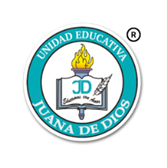 UNIDAD EDUCATIVA “JUANA DE DIOS”Urb. Los Jardines Calle Guayaquil entre Callejón 5ta Norte y Av. LojaTeléf. (593) 072 980 101   E- mail: info@juanadedios.comPERIODO LECTIVO 2024 -2025TEMARIOS PARA EXAMEN DE INGRESO ASPIRANTES DE DÉCIMO EGBASIGNATURA LENGUA Y LITERATURAGénero narrativo: elementos de la narración, personajes, narrador.Sé hacer una historieta.Describir oralmente un lugar.Uso del punto.Cuento popular: estructura.Variación lingüística.Género lírico: estructura de un poema y figuras literarias. Tipos de Oraciones: según la actitud de hablante, la naturaleza del predicado, presencia o ausencia del objeto directo, acción verbal y el sujeto, el empleo de pronombres reflexivos.Uso de porqué, por qué y porque.Guion cinematográfico: tipos, planos cinematográficos. La crónica periodística.Nota: Cada estudiante deberá traer materiales (esferos, colores, etc.) de manera que puedan desarrollar su examen con normalidad.Bibliografía: los temas los pueden revisar en el texto Santillana Aprendizajes de alto rendimiento de Lengua y literatura 9no año de básica.UNIDAD EDUCATIVA “JUANA DE DIOS”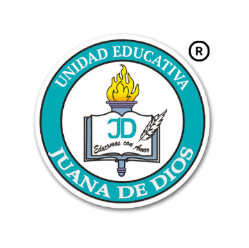  PERIODO LECTIVO  2024 - 2025TEMARIO PRUEBA DE ADMISIÓN DÉCIMO AÑO DE EDUCACIÓN BÁSICA SUPERIORBLOQUE: ALGEBRA Y FUNCIONESConjuntos numéricos: Operaciones combinadas (adición, sustracción, multiplicación, división, potencias y raíces) y problemas en  , .Productos notables: Cuadrado y cubo de un binomio, producto de la suma por la diferencia de dos cantidades y producto de dos binomios con un término común.Factorización: Factor común, Diferencia de cuadrados, Suma o diferencia de cubos, Trinomios de la forma x2+bx+c y ax2+bx+cEcuaciones sencillas de primer grado con una incógnita.BLOQUE: GEOMETRIA Y MEDIDATeorema de Pitágoras.Área y perímetro de figuras: cuadrado, rectángulo y triángulo.BLOQUE: ESTADISTICA Y PROBABILIDADMedidas de tendencia central: Media, mediana y moda.Bibliografía:Cultura e ingenio matemático 9.UNIDAD EDUCATIVA PARTICULAR “JUANA DE DIOS” 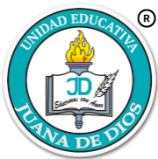 PERIODO DE ADMISIÓN 2024 -2025Temarios para pruebas de admisión Materia: inglésAño: Décimo año Temas: Adjectives of personality (Friendly, shy, honest, patient, funny)Present simplePresent continuous Relative clausesFuture tense with willSchool subjects Use of might and may Past continuous Possessive pronouns Ways of transportation (car, bus, train, airplane, bicycle)Nota: Los estudiantes no pueden traer diccionarios o cualquier otro material para la prueba de admisión. SÍ deben traer esfero azul.